April 2024 Activity Calendar	MondayTuesdayWednesdayThursdayFriday1Silver Sneakers Classic 8:30-9:30 AM Morning Cards 9:00 AMFloor Yoga 9:30am-10:30amChair Yoga 10:30am-11:30amAfternoon Cards 1pm2Silver Sneakers Cardio8:15AM-9:15AMArt Class 9:00-11:00 AM Morning Cards 9:00 AM Afternoon Cards 1 PM3Silver Sneakers Classic 8:30-9:30 AM Morning Cards 9:00 AMFloor Yoga 9:30am-10:30amChair Yoga 10:30am-11:30amAfternoon Cards 1pm4Silver Sneakers Cardio8:15AM-9:15AMArt Class 9:00-11:00 AM Morning Cards 9:00 AM Afternoon Cards 1 PM5Silver Sneakers Classic 8:30-9:30 AM Morning Cards 9:00 AMFloor Yoga 9:30am-10:30amChair Yoga 10:30am-11:30amAfternoon Cards 1pm8Silver Sneakers Classic 8:30-9:30 AM Morning Cards 9:00 AMFloor Yoga 9:30am-10:30amChair Yoga 10:30am-11:30amAfternoon Cards 1pm9 Silver Sneakers Cardio8:15AM-9:15AMArt Class 9:00-11:00 AM Morning Cards 9:00 AM Afternoon Cards 1 PM10Silver Sneakers Classic 8:30-9:30 AM Morning Cards 9:00 AMFloor Yoga 9:30am-10:30amChair Yoga 10:30am-11:30amAfternoon Cards 1pm11Silver Sneakers Cardio8:15AM-9:15AMArt Class 9:00-11:00 AM Morning Cards 9:00 AM Afternoon Cards 1 PM12Silver Sneakers Classic 8:30-9:30 AM Morning Cards 9:00 AMFloor Yoga 9:30-10:30 AMChair Yoga 10:30-11:30AMCelebrate Librarian Day! 11:30 AMAfternoon Cards 1 PM15Silver Sneakers Classic 8:30-9:30 AM Morning Cards 9:00 AMFloor Yoga 9:30am-10:30amChair Yoga 10:30am-11:30amAfternoon Cards 1pm16Silver Sneakers Cardio8:15AM-9:15AMArt Class 9:00-11:00 AM Morning Cards 9:00 AM Afternoon Cards 1 PM17Silver Sneakers Classic 8:30-9:30 AM Morning Cards 9:00 AMFloor Yoga 9:30am-10:30amChair Yoga 10:30am-11:30amAfternoon Cards 1pm18Silver Sneakers Cardio8:15AM-9:15AMArt Class 9:00-11:00 AM Morning Cards 9:00 AM Afternoon Cards 1 PM19Silver Sneakers Classic 8:30-9:30 AM Morning Cards 9:00 AMFloor Yoga 9:30am-10:30amChair Yoga 10:30am-11:30amAfternoon Cards 1pm22Silver Sneakers Classic 8:30-9:30 AM Morning Cards 9:00 AMFloor Yoga 9:30am-10:30amChair Yoga 10:30am-11:30amAfternoon Cards 1pm23 Silver Sneakers Cardio8:15AM-9:15AMArt Class 9:00-11:00 AM Morning Cards 9:00 AM Afternoon Cards 1 PM24Silver Sneakers Classic 8:30-9:30 AM Morning Cards 9:00 AMFloor Yoga 9:30am-10:30amChair Yoga 10:30am-11:30amAfternoon Cards 1pm25Silver Sneakers Cardio8:15AM-9:15AMArt Class 9:00-11:00 AM Morning Cards 9:00 AM Afternoon Cards 1 PM26 Silver Sneakers Classic 8:30-9:30 AM Morning Cards 9:00 AMFloor Yoga 9:30am-10:30amChair Yoga 10:30am-11:30amPotluck 11:30 AMAfternoon Cards 1pm29Silver Sneakers Classic 8:30-9:30 AM Morning Cards 9:00 AMFloor Yoga 9:30am-10:30amChair Yoga 10:30am-11:30amAfternoon Cards 1pm30Silver Sneakers Cardio8:15AM-9:15AMArt Class 9:00-11:00 AM Morning Cards 9:00 AM Afternoon Cards 1 PM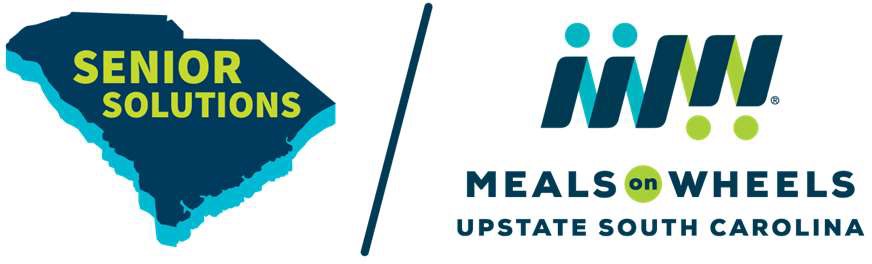 